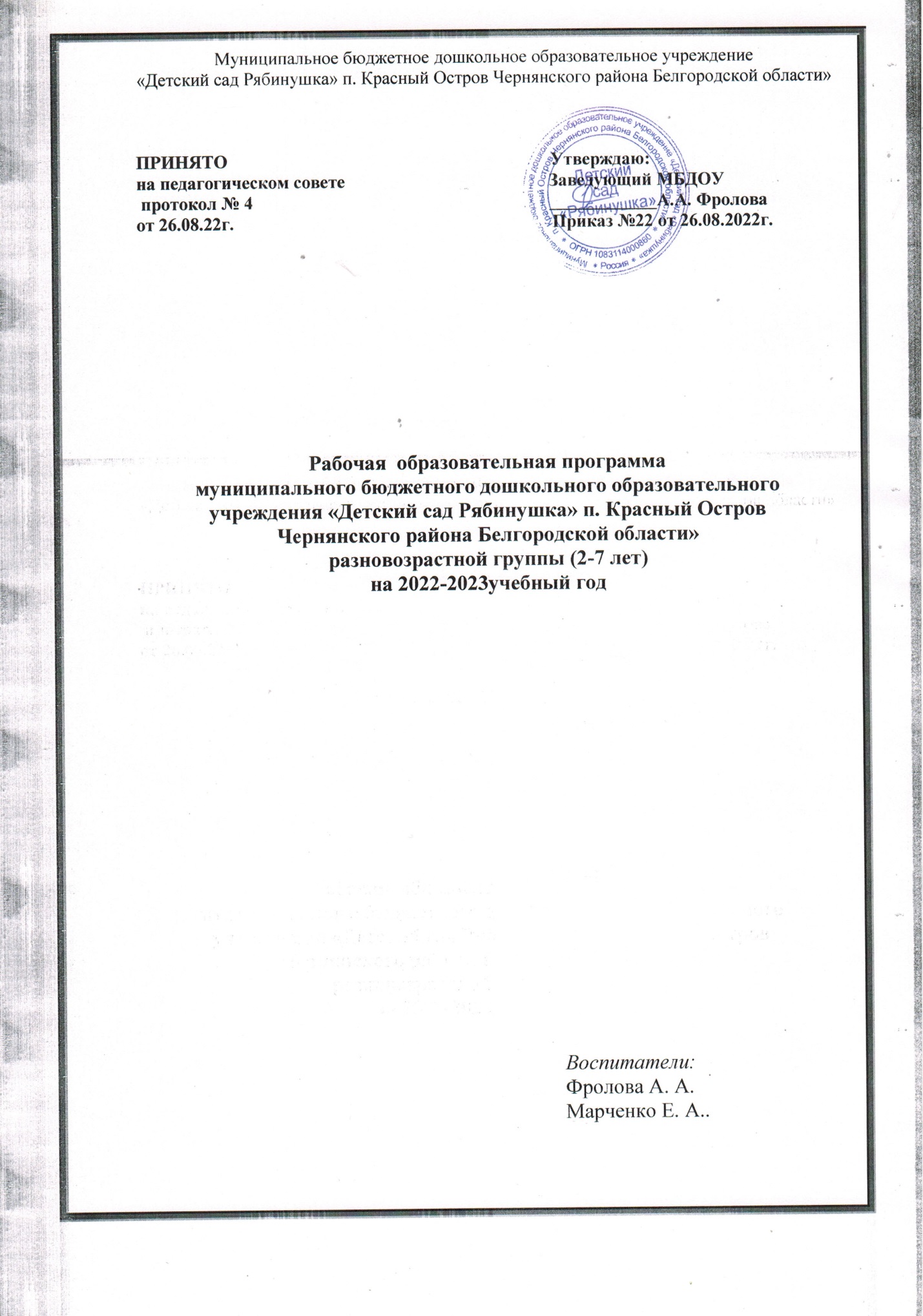 СодержаниеПояснительная записка. Принципы и подходы к формированию рабочей программы.Цели и задачи.Возрастные особенности развития детей  2 – 7 лет.Режим дня.Расписание непосредственно образовательной деятельности.Примерное комплексно -тематическое планирование работы с детьми 2-7.Формы организации образовательного процесса.Сохранение и укрепление здоровья воспитанников.Работа с родителями. Взаимодействие с другими учреждениями.Список литературыПояснительная записка Ведущей целью рабочей программы является создание благоприятных условий для полноценного проживания ребенком дошкольного детства, формирование основ базовой культуры личности, всестороннее развитие психических и физических качеств в соответствии с возрастными и индивидуальными особенностями, подготовка к жизни в современном обществе, к обучению в школе, обеспечение безопасности жизнедеятельности дошкольника.Рабочая образовательная программа разработана для построения системы педагогической деятельности разновозрастной группы, обеспечения гарантии качества содержания, создания условий для практического освоения задач образовательных областей, обеспечения индивидуального развития и раскрытия творческого потенциала каждого ребенка.Рабочая программа рассчитана на 2022-2023 учебный год.Рабочая программа педагога с учётом Федерального Государственного  образовательного  стандарта дошкольного образования (разновозрастная группа), составлена на основе основной общеобразовательной программы дошкольного образования МБДОУ – детский сад «Рябинушка » п. Красный Остров Чернянского района Белгородской  области в соответствии примерной основной общеобразовательной программы дошкольного образования «От рождения до школы» под ред. Н.Е. Вераксы, Т.С. Комаровой, М.А. ВасильевойРабочая программа составлена с учётом интеграции образовательных областей, содержание детской деятельности распределено по месяцам и неделям и представляет систему, рассчитанную на один учебный год.  Рабочая программа предназначена для детей 2-7 лет (разновозрастная группа) и рассчитана на 36 недель, что соответствует комплексно-тематическому планированию по программе «От рождения до школы» под ред. Н.Е. Вераксы, Т.С. Комаровой, М.А. Васильевой. Рабочая образовательная программа обеспечивает развитие детей в возрасте от 3 до 6,5 лет с учетом их возрастных и индивидуальных особенностей по основным направлениям – физическому, социально – коммуникативному, познавательному, речевому и художественно – эстетическому, а также единство воспитательных, развивающих и обучающих целей и задач процесса образования.2. ПРИНЦИПЫ И ПОДХОДЫ К ФОРМИРОВАНИЮ РАБОЧЕЙ ОБРАЗОВАТЕЛЬНОЙ ПРОГРАММЫ: Содержание рабочей образовательной программы разновозрастной группы соответствуют основным положениям возрастной психологии и дошкольной педагогики и выстроено по принципу развивающего образования, целью которого является всестороннее развитие ребенка и обеспечивает единство воспитательных и обучающих целей и задач.  	Рабочая образовательная программа разновозрастной группы сформирована в соответствии с принципами и подходами, определенными ФГОС. При выборе методик обучения предпочтение отдается развивающим методикам, способствующим формированию познавательной, художественно – эстетической, социальной сферы развития. Непосредственно – образовательная деятельность с детьми, в основе которой доминирует игровая деятельность, в зависимости от программного содержания, проводятся подгруппами и индивидуально – это обязательное условие организации жизни в младшей группе. Взаимоотношения взрослого и ребенка развиваются в направлении предоставления дошкольнику большей самостоятельности («Я – сам! ») и обогащения его деятельности новым содержанием. Выполнение программных задач происходит путем использования основной образовательной единицы педагогического процесса - развивающей ситуации – форме совместной деятельности педагога и детей, которая планируется и организуется педагогом с целью решения определенных задач развития и воспитания с учетом возрастных особенностей и интересов детей, предпочтение отдается игровому построению всего образа жизни детей. ЦЕЛЬЮ РАБОЧЕЙ ПРОГРАММЫРАЗНОВОЗРАСТНОЙ ГРУППЫ ЯВЛЯЕТСЯ: Создание положительного настроения у детей дошкольного  возраста, поддержание стремления к самостоятельности, не погасив его критикой неумелых действий ребенка, не подорвав его веру в собственные силы, высказывая нетерпение по поводу его медленных, неумелых действий, построение работы таким образом, чтобы игры была содержанием детской жизни.  Данная цель реализуется через качественное выполнение задач основной общеобразовательной «Программы», с учетом приоритетных направлений данной группы: -способствовать благоприятной адаптации в детском саду, установлению положительных отношений с воспитателем и детьми в группе;  -обеспечивать физическое развитие детей, своевременное овладение ОВД и элементарными культурно – гигиеническими навыками;  -способствовать развитию познавательной активности – представления о людях, предметах, явления и пр.; -способствовать развитию самостоятельности, овладению разнообразными способами действий, приобретение навыков самообслуживания, игровой деятельности и общения;  -воспитывать доброжелательное отношение детей к окружающему;  -развивать творческое проявление, переживание успеха и радости от реализации своих замыслов;  -развивать взаимоотношения детей, умение действовать согласовано;  -формировать представления о здоровом образе жизни через привитие культурно - гигиенических навыков, обучение уходу за своим телом, формирование элементарных представлений о строении собственного тела, назначении органов, выработку осознанного отношения к своему здоровью;  -воспитывать у детей любовь к матери, родному дому, своим близким, родной природе, родному посёлку.Группа раннего возраста(от 2 до 3 лет)Для детей этого возраста характерна неосознанность мотивов, импульсивность и зависимость чувств и желаний от ситуации. Дети легко заражаются эмоциональным состоянием сверстников. Однако в этот периодначинает складываться и произвольность поведения. Она обусловленаразвитием орудийных действий и речи. У детей появляются чувства гордости и стыда, начинают формироваться элементы самосознания, связанные с идентификацией с именем и полом. Ранний возраст завершается кризисом трех лет. Ребенок осознает себя как отдельного человека, отличногоот взрослого. У него формируется образ Я. Кризис часто сопровождаетсярядом отрицательных проявлений: негативизмом, упрямством, нарушением общения с взрослым и др. Кризис может продолжаться от несколькихмесяцев до двух лет.Возрастные особенности развития детей  3 – 4 лет.Ребенок 3-4 лет ориентируется на требования взрослого. Может (но не всегда) переносить эти требования в разные ситуации. Выделяет несоответствие поведения другого требованиям взрослого. Вежливо обращается к взрослым, здоровается и прощается, говорит «спасибо», «пожалуйста», в меру возможностей самостоятельно одевается, ест и т.п. По указанию взрослого убирает игрушки, доводит не очень интересное дело до конца, выполняет простейшие трудовые действия. По требованию взрослого или по просьбе сверстника может помочь последнему, пожалеть его, поделиться с ним игрушками. По требованию взрослого может сдерживать агрессивные реакции.Возрастные особенности развития детей 4-5  лет 	Ребенок в 4-5 лет имеет представление о том, как надо (не надо) себя вести, об особенностях полового поведения. В поведении сверстников и своем выделяет его несоответствие нормам и правилам. Эмоционально переживает, когда поступает не так, «как надо». Усиливается взаимный контроль детей за поведением друг друга. Без напоминания взрослого в состоянии убрать игрушки, выполнять трудовые обязанности, доводить дело до конца. Однако в процессе самой деятельности может отвлекаться на более интересные занятия. Во взаимодействии с другими проявляет (но не всегда) социально одобряемые формы поведения.Возрастные особенности развития детей 5-6 лет Ребенок 5-6 лет может регулировать поведение на основе усвоенных норм и правил, своих этических представлений, а не в ответ на требования других людей. Эмоционально переживает несоблюдение норм и правил и несоответствие поведения своим этическим представлениям. Без контроля со стороны взрослого, не отвлекаясь, может выполнять трудовые обязанности, доводить до конца малопривлекательную работу, наводить порядок в комнате. Поведение становится более сдержанным. Дружно играет, сдерживает агрессивные реакции, делится, справедливо распределяет роли, помогает во взаимодействии с друзьями.Возрастные особенности развития детей 6 -7  лет У ребенка в 6-7 лет	 повышаются возможности саморегуляции поведения. Без напоминания взрослых, самостоятельно выполняет усвоенные нормы и правила, в том числе и этические. Однако только некоторые дети могут регулировать ими свое поведение независимо от их отношения к другим участникам взаимодействия и от своих желаний и интересов. Отстаивает усвоенные нормы и правила, свои этические представления перед ровесниками и взрослыми.Режим дня в дошкольной образовательной организацииЦикличность процессов жизнедеятельности обуславливают необходимость выполнение режима, представляющего собой рациональный порядок дня, оптимальное взаимодействие и определённую последовательность периодов подъёма и снижения активности, бодрствования и сна. Режим дня в детском саду организуется с учётом физической и умственной работоспособности, а также эмоциональной реактивности в первой и во второй половине дня.    При составлении и организации режима дня учитываются повторяющиеся компоненты: время приёма пищи;укладывание на дневной сон;общая длительность пребывания ребёнка на открытом воздухе и в помещении при выполнении физических упражнений. Режим дня соответствует возрастным особенностям детей старшей группы  и способствует их гармоничному развитию. Максимальная продолжительность непрерывного бодрствования детей 5-6 лет составляет 5,5 - 6 часов. Организация режима пребывания детейв МБДОУ – детский сад «Рябинушка»Режим дняс 01.09.2022 по 31.05.2023с 01.06.2023 по 31.08.20236. Планирование образовательной деятельности на годПримерное комплексно -тематическое планирование работы с детьми 2-7 летВторая группа раннего возраста (от 2 до 3 лет)Младшая группа 
(от 3 до 4 лет)Средняя группа 
(от 4 до 5 лет)Старшая группа 
(от 5 до 6 лет)Подготовительная к школе группа 
(от 6 до 7 лет)8 .ФОРМЫ ОРГАНИЗАЦИИ ОБРАЗОВАТЕЛЬНОГО ПРОЦЕССА: -непосредственно – образовательная деятельность; -образовательная деятельность в ходе режимных моментов; -самостоятельная деятельность детей; -взаимодействие с семьями воспитанников	 -игры;	 -беседы; -чтение художественной литературы;	 -наблюдение;	 -реализация проектов; -экспериментирование;	 -экскурсии; -дежурство -просмотр телепередач, мультфильмов; -конструирование; -праздники; -собрания;	 -телефонные звонки;	 -открытые просмотры;	 -наглядная информация  и др.СОХРАНЕНИЕ И УКРЕПЛЕНИЕ ЗДОРОВЬЯ ВОСПИТАННИКОВ.-ежедневная утренняя гимнастика  (весеннее – летний период на улице);  -физкультминутки во время НОД;  -физкультурные занятия (в носках); -прогулки: дневная, вечерняя; -сон с доступом воздуха +17-+19; -хождение босиком; -утренний прием на улице в летнее время; -солнечные ванны;-дыхательная гимнастики;  -элементы обширного умывания; -воздушно-температурный режим; -воздушные ванны; -облегченная одежда.10. Работа с родителями.Содержание направлений работы с семьей по образовательным направлениям: «Здоровье»:- информирование родителей о факторах, влияющих на физическое здоровье ребенка (спокойное общение, питание, закаливание, движение).  «Физическая культура»:- привлечение родителей к участию в совместных с детьми физкультурных праздниках и других мероприятиях) «Безопасность»:- знакомство родителей с опасными для здоровья ребенка ситуациями (дома, на даче, на дороге, в лесу, у водоема) и способами поведения в них;- информировать родителей о том, что должны делать дети в случаи непредвиденной ситуации; при необходимости звонить по телефонам экстренной помощи – «01», «02», «03»:«Социализация»- заинтересовать родителей в развитии игровой деятельности детей, обеспечивающей успешную социализацию, усвоение гендерного поведения;- сопровождать и поддерживать семью в реализации воспитательных воздействий. «Труд»:- изучить традиции трудового воспитания в семьях воспитанников;- проводить совместные с родителями конкурсы, акции по благоустройству и озеленению территории детского сада, ориентируясь на потребности и возможности детей и научно обоснованные принципы  и нормативы.  «Познание»:- ориентировать родителей на развитие у ребенка потребности к познанию, общению со взрослыми и сверстниками;- совместно с родителями планировать маршруты выходного дня к историческим, памятным местам отдыха горожан (сельчан). «Коммуникация»:- развивать у родителей навыки общения, используя семейные ассамблеи, коммуникативные тренинги.- демонстрировать ценность и уместность как делового так и эмоционального общения.  «Чтение художественной литературы»:- доказывать родителям ценность домашнего чтения;- поддерживать контакты семьи с детской библиотекой. «Художественное творчество»:- поддержать стремление родителей развивать художественную деятельность детей в детском саду и дома;- привлекать родителей к активным формам совместной  с детьми деятельности способствующим возникновению творческого вдохновения.  «Музыка»:- раскрыть возможности музыки как средства благоприятного воздействия на психическое здоровье ребенка. - информировать родителей о концертах профессиональных и самодеятельных коллективов, проходящих в учреждениях дополнительного образования и культуры. В разновозрастной группе родители принимают активное участие в жизни группы, педагоги используются различные способы вовлечения родителей в воспитательный и образовательный процесс:Традиционные:родительские собрания. Проводятся 3 раза в год: в начале года (знакомство); в середине года (успехи); в конце года (итоги, результаты), а также для вновь поступающих детей (апрель);консультации (устные, письменные (папки-передвижки, ширмы);беседы;анкетирование (сентябрь - октябрь, декабрь, май, по мере необходимости);утренники;оформление информационных стендов, буклетов, памяток.ведение социальных паспортов на воспитанников МДОУ. Нетрадиционные:Участие родителей в работе Семейного клуба;участие родителей в творческих конкурсах, массовых мероприятиях детского сада:в занятиях, в утренниках, в смотрах-конкурсах, в выставках рисунков;совместные развлечения детей и родителей ;родительская газета;выставка родительских работ по изодеятельности;презентация детского сада;информация о детском саде на сайте в Интернете.ВЗАИМОДЕЙСТВИЕ С ДРУГИМИ УЧРЕЖДЕНИЯМИОдним из главных условий, обеспечивающих реализацию общеобразовательной программы является стратегия установления деловых и взаимовыгодных отношений со следующими социальными партнёрами:МКУК «Чернянская районная детская библиотека», МБОУ «СОШ №2 п. Чернянка», ОГБУЗ «Чернянская ЦРБ имени П.В.Гапотченко», МБОУ ДО «ДПиШ».12.Список литературыВеракса Н. Е., Комарова Т. С. Программа воспитания и обучения в детском саду. От рождения  до школы. – М.: Мозаика-Синтез, 2014.Помораева И. А., Позина В. А.. Занятия по формированию элементарных математических представлений в старшей группе детского сада: Планы и конспекты занятий.- М.: Мозаика-Синтез, 2011.Помораева И. А., Позина В. А.. Занятия по формированию элементарных математических представлений во второй младшей  группе детского сада: Планы и конспекты занятий.- М.: Мозаика-Синтез, 2008.Помораева И. А., Позина В. А.. Занятия по формированию элементарных математических представлений в средней  группе детского сада: Планы и конспекты занятий.- М.: Мозаика-Синтез, 2009.Гербова В. В. Занятия по развитию речи в старшей группе детского сада. Планы и конспекты занятий.- М.: Мозаика-Синтез, 2011.Гербова В. В. Занятия по развитию речи во второй младшей группе детского сада. Планы и конспекты занятий.- М.: Мозаика-Синтез, 2009.Гербова В. В. Занятия по развитию речи в средней группе детского сада. Планы и конспекты занятий.- М.: Мозаика-Синтез, 2010.Гербова В. В. Занятия по развитию речи в разновозрастной  группе детского сада. Планы и конспекты занятий.- М.: Мозаика-Синтез, 2009.Максакова А. И. Воспитание звуковой культуры речи у дошкольников. .- М.: Мозаика-Синтез, 2007.Максакова А. И. Развитие правильной речи ребенка в семье. .- М.: Мозаика-Синтез, 2008.Евдокимова Е. С., Додокина Н. В., Кудрявцева Е. А.. Детский сад и семья. Методика работы с родителями. .- М.: Мозаика-Синтез, 2008.Комарова Т. С. Занятия по изобразительной деятельности в старшей группе детского сада. Планы и конспекты занятий.- М.: Мозаика-Синтез, 2009.Комарова Т. С. Занятия по изобразительной деятельности во второй младшей группе детского сада. Планы и конспекты занятий.- М.: Мозаика-Синтез, 2008.Комарова Т. С. Занятия по изобразительной деятельности в средней группе детского сада. Планы и конспекты занятий.- М.: Мозаика-Синтез, 2009.Комарова Т. С. Изобразительная деятельность в детском саду. Для занятий с детьми 2-7 лет. - М.: Мозаика-Синтез, 2008.Комарова Т. С. Детское художественное творчество. Для занятий с детьми 2-7 лет. - М.: Мозаика-Синтез, 2008.Варенцова Н. С. Обучение дошкольников грамоте. Планы и конспекты занятий.- М.: Мозаика-Синтез, 2010.Пензулаева Л. И. Физкультурные занятия в детском саду. Вторая младшая группа. Планы и конспекты занятий.- М.: Мозаика-Синтез, 2009.Пензулаева Л. И. Физкультурные занятия в детском саду. Средняя группа. Планы и конспекты занятий.- М.: Мозаика-Синтез, 2009.Пензулаева Л. И. Физкультурные занятия в детском саду. Старшая  группа. Планы и конспекты занятий.- М.: Мозаика-Синтез, 2009.Пензулаева Л. И. Оздоровительная гимнастика для детей 3-7 лет. Комплексы оздоровительной гимнастики. .- М.: Мозаика-Синтез, 2010.Дыбина О. В. Ребенок и окружающий мир. .- М.: Мозаика-Синтез, 2008.Дыбина О. В. Занятия по ознакомлению с  окружающим миром во второй младшей группе. .- М.: Мозаика-Синтез, 2008.Дыбина О. В. Занятия по ознакомлению с  окружающим миром в средней группе. .- М.: Мозаика-Синтез, 2010.Куцакова Л. В. Занятия по конструированию из строительного материала в средней группе детского сада. .- М.: Мозаика-Синтез, 2010. Куцакова Л. В. Занятия по конструированию из строительного материала в подготовительной к школе группе детского сада. .- М.: Мозаика-Синтез, 2009.Куцакова Л. В. Нравственно-трудовое воспитание в детском саду. .- М.: Мозаика-Синтез, 2008.Куцакова л. В. Творим и мастерим. Ручной труд в детском саду. .- М.: Мозаика-Синтез, 2008.Соломенникова О. А. Экологическое воспитание в детском саду. .- М.: Мозаика-Синтез, 2008.Соломенникова О. А. Занятия по формированию элементарных экологических представлений в средней группе детского сада. .- М.: Мозаика-Синтез, 2010.Зацепина М. Б., Антонова Т. В. Праздники и развлечения в детском саду. .- М.: Мозаика-Синтез, 2008.Зацепина М. Б., Антонова Т. В. Народные праздники в детском саду. .- М.: Мозаика-Синтез, 2008.Зацепина М. Б., Антонова Т. В. Музыкальное воспитание в детском саду. - М.: Мозаика-Синтез, 2008.Саулина Т. Ф. Три светофора. Ознакомление дошкольников с правилами дорожного движения. - М.: Мозаика-Синтез, 2009.Теплюк С. Н. Занятия на прогулке с малышами. .- М.: Мозаика-Синтез, 2010.Баранова Е. В., Савельева А. М. От навыков к творчеству. - М.: Мозаика-Синтез, 2009.Веракса Н. Е. Диагностика готовности ребенка к школе. - М.: Мозаика-Синтез, 2007.Дыбина О. В. Педагогическая диагностика компетентностей дошкольников.. - М.: Мозаика-Синтез, 2008.Веракса А. Н. Индивидуальная психологическавя диагностика ребенка 5-7 лет. - М.: Мозаика-Синтез, 2009.Веракса Н. Е., Комарова Т. С., Васильева М. А. Комплексная оценка результатов освоения программы «От рождения до школы». Вторая младшая группа. - В., Учитель, 2012.Веракса Н. Е., Комарова Т. С., Васильева М. А. Комплексная оценка результатов освоения программы «От рождения до школы». Старшая группа. - В., Учитель, 2012.Веракса Н. Е., Комарова Т. С., Васильева М. А. Комплексная оценка результатов освоения программы «От рождения до школы». Подготовительная группа. - В., Учитель, 2012.Денисова Д. Математика для малышей. Старшая  группа.- М.: Мозаика-Синтез, 2011.Денисова Д. Математика для малышей. Подготовительная к школе группа.- М.: Мозаика-Синтез, 2011.Денисова Д. Математика для малышей. Младшая группа.- М.: Мозаика-Синтез, 2011.Денисова Д. Развитие речи у  малышей. Младшая группа.- М.: Мозаика-Синтез, 2011.Денисова Д. Уроки грамоты для малышей. Младшая группа.- М.: Мозаика-Синтез, 2011.Денисова Д. Прописи для малышей. Младшая группа.- М.: Мозаика-Синтез, 2011.Денисова Д. Развитие речи у  малышей. Старшая группа.- М.: Мозаика-Синтез, 2011.Денисова Д. Уроки грамоты для малышей. Старшая группа.- М.: Мозаика-Синтез, 2011.Денисова Д. Прописи для малышей. Старшая группа.- М.: Мозаика-Синтез, 2011.Афонькина Ю. А. Мониторинг качества освоения основной образовательной программы дошкольного образования. Подготовительная группа.-В.: «Учитель», 2012Афонькина Ю. А. Мониторинг качества освоения основной образовательной программы дошкольного образования. Старшая  группа. - В.: «Учитель», 2012.Афонькина Ю. А. Мониторинг качества освоения основной образовательной программы дошкольного образования. Вторая младшая  группа. -В.: «Учитель», 2012Веракса Н. Е., Комарова Т. С., Васильева М. А. Перспективное планирование по программе «От рождения до школы». Подготовительная группа. -В.: «Учитель», 2012Веракса Н. Е., Комарова Т. С., Васильева М. А. Перспективное планирование по программе «От рождения до школы». Средняя группа. -В.: «Учитель», 2012Веракса Н. Е., Комарова Т. С., Васильева М. А. Перспективное планирование по программе «От рождения до школы». Вторая младшая группа. -В.: «Учитель», 2012Веракса Н. Е., Комарова Т. С., Васильева М. А. комплексные занятия по программе «От рождения до школы». Подготовительная группа. -В.: «Учитель», 2012Веракса Н. Е., Комарова Т. С., Васильева М. А. Комплексные занятия по программе «От рождения до школы». Средняя группа. -В.: «Учитель», 2012.60. Формирование элементарных математических представлений. Подготовительная  к школе групп.а И. А. Пономарева, В. А. Позина. М, МОЗАИКА-СИНТЕЗ, 2015.61. Развитие речи в детском саду. Подготовительная к школе группа. В. В. Гербова, М, МОЗАИКА-СИНТЕЗ, 2015.62. Физическая культура в детском саду. Подготовительная к школе группа. М, МОЗАИКА-СИНТЕЗ, 2015.63. Примерное комплексно-тематическое планирование к программе «От рождения до школы». Младшая группа. Под ред. Н. Е. Вераксы, Т. С. Комаровой, М. А. Васильевой М, МОЗАИКА-СИНТЕЗ, 2015.64. Примерное комплексно-тематическое планирование к программе «От рождения до школы». Подготовительная к школе группа. Под ред. Н. Е. Вераксы, Т. С. Комаровой, М. А. Васильевой. М, МОЗАИКА-СИНТЕЗ, 2015.Режимный моментМладшая подгруппаСтаршая подгруппаПриход детей в детский сад, свободная игра, самостоятельная деятельность, совместная деятельность с педагогом, ситуативные беседы7.00-8.207.00-8.20Утренняя гимнастика8.20-8.308.20-8.30Подготовка к завтраку, дежурство, завтрак8.30-8.508.30-8.50Игры, подготовка к занятиям8.55-9.008.55-9.25Занятия 9.00-9.15 (09.20)10.00-10.15 (10.20)9.25-9.50 (9.55)10.25-10.50 (10.55)Игры, 2-й завтрак10.15-11.0010.50-11.00Подготовка к прогулке, прогулка11.00-12.1511.00-12.15Возвращение с прогулки, чтение художественной литературы12.15-12.3012.15-12.30Подготовка к обеду, обед12.30-13.0012.30-13.00Подготовка ко сну, дневной сон13.00-15.0013.00-15.00Постепенный подъем, комплексы закаливающих процедур, самостоятельная деятельность детей15.00-15.2515.00-15.25Полдник15.25-15.4515.25-15.45Занятия, проектная деятельность-15.45-16.10 (16.15)Самостоятельная деятельность детей в центрах развития, культурные практики,коррекционная индивидуальная ОД15.45-16.15-Подготовка к прогулке, прогулка16.15-18.0016.15-18.00Возвращение с прогулки, самостоятельная деятельность детей, уход домой18.00-19.0018.00-19.00Режимный моментМладшая подгруппаСтаршая подгруппаПрием детей на улице, самостоятельная деятельность детей, игры, ситуативные беседы7.00-8.007.00-8.00Утренняя гимнастика на свежем воздухе8.00-8.108.00-8.10Подготовка к завтраку, завтрак8.20-8.408.20-8.40Игры, подготовка к прогулке8.40-9.008.40-9.00Прогулка, непосредственно образовательная деятельность на воздухе, индивидуальная работа с детьми, культурные практики9.00-10.309.00-10.30Второй завтрак10.30-10.4010.30-10.40Игры, наблюдения, закаливающие процедуры10.40-12.0010.40-12.00Возвращение с прогулки, самостоятельная деятельность детей в центрах развития, чтение художественной литературы12.00-12.3012.00-12.30Обед12.30-13.0012.30-13.00Подготовка ко сну, дневной сон13.00-15.0013.00-15.00Подъем, гимнастика после сна15.00-15.2515.00-15.25Подготовка к полднику, полдник15.25-15.4515.25-15.45Игры, самостоятельная деятельность детей в центрах развития, чтение художественной литературы, дежурство15.45-16.3015.45-16.30Прогулка, игры16.30-19.0016.30-19.00День неделиВиды деятельностиВиды деятельностиИнтеграция ОБИнтеграция ОБООДООДВремяВремяООДДень неделиВиды деятельностиВиды деятельностиИнтеграция ОБИнтеграция ОБ младшая подгруппасредняя подгруппа младшая подгруппасредняя подгруппаМл.Ср.Подготовительная подгруппаподгот.подгот.Ст.Ст.ПонедельникПознавательно-исследовательская и конструктивная ИзобразительнаяДвигательная Познавательно-исследовательская и конструктивная ИзобразительнаяДвигательная «Познавательное развитие»;«Социально-коммуникативное развитие»;«Художественно - эстетическое развитие»«Физическое развитие»«Познавательное развитие»;«Социально-коммуникативное развитие»;«Художественно - эстетическое развитие»«Физическое развитие»1)Познание (ФЦКМ, расширение кругозора) 2) Физическая культура на прогулке1)Познание (ФЦКМ, расширение кругозора) 2) Физическая культура на прогулке09.05-09.2009.00-09.201)Познание (ФЦКМ, расширение кругозора)  2) Рисование3) Физическая культура на прогулке09.25-09.5510.05-10.3516.00-16.3009.25-09.5510.05-10.3516.00-16.3009.30-09.5510.10-10.3516.05-16.3009.30-09.5510.10-10.3516.05-16.30ВторникКоммуникативная Познавательно-исследовательскаяМузыкально - художественнаяКоммуникативная Познавательно-исследовательскаяМузыкально - художественная«Речевое развитие» «Художественно - эстетическое развитие»«Речевое развитие» «Художественно - эстетическое развитие»1) Лепка /аппликация2) Музыка1) Лепка /аппликация2) Музыка09.05 – 9.1515.45-16.0009.00 – 9.2015.40-16.001)Развитие речи1)Познание (формирование математических представлений) 3) Музыка 09.25-09.5510.05-10.3515.30-16.0009.25-09.5510.05-10.3515.30-16.0009.30-09.5510.10.-10.3515.35- 16.0009.30-09.5510.10.-10.3515.35- 16.00средаПознавательно-исследовательскаяДвигательная Познавательно-исследовательскаяДвигательная «Познавательное развитие»«Физическое развитие»«Познавательное развитие»«Физическое развитие»1) Познание (формирование математических представлений) 2) Физическая культура1) Познание (формирование математических представлений) 2) Физическая культура09.05-09.2010.20-10.3509.00-09.2010.15-10.351)Познание (формирование математических представлений) 2)Физическая культура3) Лепка/ Аппликация09.25-09.5510.05-10.3515.30-16.0009.25-09.5510.05-10.3515.30-16.0009.30-09.5510.10-10.3515.35- 16.0009.30-09.5510.10-10.3515.35- 16.00ЧетвергКоммуникативнаямузыкально - художественнаяПознавательно-исследовательскаяКоммуникативнаямузыкально - художественнаяПознавательно-исследовательская«Речевое развитие» «Художественно - эстетическое развитие»«Познавательное развитие»«Речевое развитие» «Художественно - эстетическое развитие»«Познавательное развитие»1) Физическое развитие2) Музыка 1) Физическое развитие2) Музыка 09.05-09.2010.20-10.3509.00-09.2010.15-10.351)Физическое развитие2) Музыка 3)Познание (конструирование)09.25-09.5510.05-10.3515.30-16.0009.25-09.5510.05-10.3515.30-16.0009.30-09.5510.10-10.3515.35- 16.0009.30-09.5510.10-10.3515.35- 16.00ПятницаИзобразительнаяДвигательная ИзобразительнаяДвигательная «Художественно - эстетическое развитие» «Физическое развитие»«Художественно - эстетическое развитие» «Физическое развитие»1) Рисование2)  Развитие речи1) Рисование2)  Развитие речи09.05-09.2010.40- 10.5509.00-09.2010.20- 11.001) Рисование 2) Развитие речи09.25-09.5510.05-10.3509.25-09.5510.05-10.3509.30-09.5510.10-10.3509.30-09.5510.10-10.35ЕжедневноДвигательная Двигательная Двигательная «Физическое развитие»«Физическое развитие»Утренняя гимнастикаУтренняя гимнастикаУтренняя гимнастикаУтренняя гимнастикаУтренняя гимнастикаЕжедневноДвигательная Двигательная Двигательная «Физическое развитие»«Физическое развитие»Комплексы закаливающих процедурКомплексы закаливающих процедурКомплексы закаливающих процедурКомплексы закаливающих процедурКомплексы закаливающих процедурЕжедневноСамообслуваживание и эелементарный бытовой трудСамообслуваживание и эелементарный бытовой трудСамообслуваживание и эелементарный бытовой труд«Физическое развитие»«Физическое развитие»Гигиенические процедурыГигиенические процедурыГигиенические процедурыГигиенические процедурыГигиенические процедурыПознавательно-исследовательскаяПознавательно-исследовательскаяПознавательно-исследовательская«Познавательное развитие»«Познавательное развитие»Ситуативные беседы при проведении режимных моментовСитуативные беседы при проведении режимных моментовСитуативные беседы при проведении режимных моментовСитуативные беседы при проведении режимных моментовСитуативные беседы при проведении режимных моментовПознавательно-исследовательскаяКоммуникативнаяПознавательно-исследовательскаяКоммуникативнаяПознавательно-исследовательскаяКоммуникативная«Познавательное развитие»«Речевое развитие»«Социально - коммуникативное»«Познавательное развитие»«Речевое развитие»«Социально - коммуникативное»Чтение художественной литературыЧтение художественной литературыЧтение художественной литературыЧтение художественной литературыЧтение художественной литературыСамообслуваживание и эелементарный бытовой трудСамообслуваживание и эелементарный бытовой трудСамообслуваживание и эелементарный бытовой труд«Познавательное развитие»«Социально - коммуникативное»«Познавательное развитие»«Социально - коммуникативное»ДежурстваДежурстваДежурстваДежурстваДежурстваИгровая КоммуникативнаяПознавательно - исследовательскаясамообслуживание и элементарный бытовой трудизобразительнаямузыкальная двигательнаяИгровая КоммуникативнаяПознавательно - исследовательскаясамообслуживание и элементарный бытовой трудизобразительнаямузыкальная двигательнаяИгровая КоммуникативнаяПознавательно - исследовательскаясамообслуживание и элементарный бытовой трудизобразительнаямузыкальная двигательная«Познавательное развитие»«Социально - коммуникативное развитие»«Физическое развитие»«Художественно - эстетическое развитие»«Речевое развитие»«Познавательное развитие»«Социально - коммуникативное развитие»«Физическое развитие»«Художественно - эстетическое развитие»«Речевое развитие»ПрогулкиПрогулкиПрогулкиПрогулкиПрогулкиЕжедневноИгровая Игровая «Социально - коммуникативное развитие»«Социально - коммуникативное развитие»ИграИграИграИграИграИграЕжедневноИгровая КоммуникативнаяПознавательно - исследовательскаясамообслуживание и элементарный бытовой трудизобразительнаямузыкальная двигательнаяИгровая КоммуникативнаяПознавательно - исследовательскаясамообслуживание и элементарный бытовой трудизобразительнаямузыкальная двигательная«Познавательное развитие»«Социально - коммуникативное развитие»«Физическое развитие»«Художественно - эстетическое развитие»«Речевое развитие»«Познавательное развитие»«Социально - коммуникативное развитие»«Физическое развитие»«Художественно - эстетическое развитие»«Речевое развитие»Самостоятельная деятельность детей в центрах (уголках) развитияСамостоятельная деятельность детей в центрах (уголках) развитияСамостоятельная деятельность детей в центрах (уголках) развитияСамостоятельная деятельность детей в центрах (уголках) развитияСамостоятельная деятельность детей в центрах (уголках) развитияСамостоятельная деятельность детей в центрах (уголках) развитияТемаРазвернутое содержание работыВарианты итоговых мероприятийДетский сад 01 – 26 сентябряАдаптировать детей к условиям детского сада. Познакомить с детским садом как ближайшим социальным окружением (помещением и оборудованием группы: личный шкафчик, кроватка, игрушки и пр.). Познако-мить с детьми, воспитателем. Способствовать формированию положительных эмоций по отношению к детскому саду, воспитателю, детям.Осень29 сентября – 10 октябряФормировать элементарные представления об осени (сезонные изменения в природе, одежде людей, на участке детского сада). Дать первичные представления о сборе урожая, о некоторых овощах, фруктах, ягодах, грибах. Собирать с детьми на прогулках разноцветные листья, рассматривать их, сравнивать по форме и величине. Расширять знания о домашних животных и птицах. Знакомить с особенностями поведения лесных зверей и птиц осенью.Сбор осенних листьев и создание коллективной работы— плаката с самыми из собранных листьев.Я в мире человек 13 - 24 октябряФормировать представления о себе как о человеке; об основных частях тела человека, их назначении. Закреплять знание своего имени, имен членов семьи. Формировать навык называть воспитателя по имени и отчеству. Формировать первичное понимание того, что такое хорошо и что такое плохо; начальные представления о здоровом образе жизни.Создание коллективного плаката с фотографиями детейИгра «Кто у  нас хороший?»Мой дом27 октября – 07 ноябряЗнакомить детей с родным городом: его названием, объектами (улица, дом, магазин, поликлиника); с транспортом, «городскими» профессиями (врач, продавец, милиционер).Тематическое развлечение «Мои любимые игрушки». Выставка детского творчестваНовогодний праздник 10 ноября – 31 декабряОрганизовывать все виды детской деятельности (игровой, коммуникативной, трудовой, познавательно-исследовательской, продуктивной, музыкально-художественной, чтения) вокруг темы Нового года и новогоднего праздника.Новогодний утренникЗима12 – 31 январяФормировать элементарные представления о зиме (сезонные изменения в природе, одежде людей, на участке детского сада). Расширять знания о домашних животных и птицах. Знакомить с некоторыми особенностями поведения лесных зверей и птиц зимой.Праздник «Зима». Выставка детского творчества.День защитника Отечества02 – 20 февраляЗнакомство детей с «военными» профессиями (солдат, танкист, летчик, моряк, пограничник); с военной техникой (танк, самолет).Тематическое мероприятиеМамин день24 февраля – 06 мартаОрганизовывать все виды детской деятельности (игровой, коммуникативной, трудовой, познавательно-исследовательской, продуктивной, музыкально-художественной, чтения) вокруг темы семьи, любви к маме, бабушке.Мамин праздник.Народная игрушка09 – 31 мартаЗнакомить с народным творчеством на примере народных игрушек.Знакомить с устным народным творчеством (песенки, потешки и др.).Использовать фольклор при организации всех видов детской деятельности.Игры-забавы. Праздник народной игрушки.Весна01 – 30 апреляФормировать элементарные представления о весне (сезонные изменения в природе, одежде людей, на участке детского сада).Расширять знания о домашних животных и птицах. Знакомить с некоторыми особенностями поведения лесных зверей и птиц весной.Праздник «Весна». Выставка детского творчества.Лето04 – 29 маяФормировать элементарные представления о лете (сезонные изменения в природе, одежде людей, на участке детского сада).Расширять знания о домашних животных и птицах, об овощах, фруктах, ягодах.Знакомить с некоторыми особенностями поведения лесных зверей и птиц летом.Познакомить с некоторыми животными жарких стран.Праздник «Лето».ТемаРазвернутое содержание работыВарианты итоговых мероприятийДо свидания, лето, здравствуй, детский сад!
(4-я неделя 
августа — 
1-я неделя 
сентября)Вызывать у детей радость от возвращения в детский сад. Продолжать знакомство с детским садом как ближайшим социальным окружением ребенка: профессии сотрудников детского сада (воспитатель, помощник воспитателя, музыкальный руководитель, врач, дворник), предметное окружение, правила поведения в детском саду, взаимоотношения со сверстниками. Продолжать знакомство с окружающей средой группы, помещениями детского сада. Предлагать рассматривать игрушки, называть их форму, цвет, строение.Знакомить детей друг с другом в ходе игр (если дети уже знакомы, следует помочь им вспомнить друг друга). Формировать дружеские, доброжелательные отношения между детьми (коллективная художественная работа, песенка о дружбе, совместные игры). Развлечение для детей, организованное сотрудниками детского сада с участием родителей. Дети в подготовке не участвуют, но принимают активное участие в развлечении (в подвижных играх, викторинах).Осень
(2-я–4-я недели 
сентября)Расширять представления детей об осени (сезонные изменения в природе, одежде людей, на участке детского сада), о времени сбора урожая, о некоторых овощах, фруктах, ягодах, грибах. Знакомить с сельскохозяйственными профессиями (тракторист, доярка и др.). Знакомить с правилами безопасного поведения на природе. Воспитывать бережное отношение к природе. На прогулке предлагать детям собирать и рассматривать осеннюю листву. Разучивать стихотворения об осени. Развивать умение замечать красоту осенней природы, вести наблюдения за погодой. Расширять знания о домашних животных и птицах. Знакомить с некоторыми особенностями поведения лесных зверей и птиц осенью.Побуждать рисовать, лепить, выполнять аппликацию на осенние темы. Праздник «Осень».Выставка детского творчества.Я и моя семья
(1-я–2-я недели 
октября)Формировать начальные представления о здоровье и здоровом образе жизни.Формировать образ Я.Формировать элементарные навыки ухода за своим лицом и телом. Развивать представления о своем внешнем облике. Развивать гендерные представления.Побуждать называть свои имя, фамилию, имена членов семьи, говорить о себе в первом лице. Обогащать представления о своей семье.Открытый день 
здоровья.Спортивное развлечение.Мой дом, мой город
(3-я неделя 
октября — 
2-я неделя 
ноября)Знакомить с домом, с предметами домашнего обихода, мебелью, бытовыми приборами.Знакомить с родным городом (поселком), его названием, основными достопримечательностями. Знакомить с видами транспорта, в том числе с городским, с правилами поведения в городе, с элементарными правилами дорожного движения, светофором, надземным и подземным переходами (взаимодействие с родителями). Знакомить с «городскими» профессиями (милиционер, продавец, парикмахер, шофер, водитель автобуса). Сюжетно-ролеваяигра по правилам дорожного движения.Новогодний 
праздник
(3-я неделя 
ноября — 
4-я неделя декабря)Организовывать все виды детской деятельности (игровой, коммуникативной, трудовой, познавательно-исследовательской, продуктивной, музыкально-художественной, чтения) вокруг темы Нового года и новогоднего праздника как в непосредственно образовательной, так и в самостоятельной деятельности детей.Новогодний утренник.Зима(1-я–4-я недели 
января)Расширять представления о зиме. Знакомить с зимними видами спорта. Формировать представления о безопасном поведении зимой. Формировать исследовательский и познавательный интерес в ходе экспериментирования с водой и льдом. Воспитывать бережное отношение к природе, умение замечать красоту зимней природы. Расширять представления о сезонных изменениях в природе (изменения в погоде, растения зимой, поведение зверей и птиц). Формировать первичные представления о местах, где всегда зима.Побуждать детей отражать полученные впечатления в разных непосредственно образовательных и самостоятельных видах деятельности детей в соответствии с их индивидуальными и возрастными особенностями. Праздник «Зима».Выставка детского творчества.День защитника 
Отечества
(1-я–3-я недели февраля)Осуществлять патриотическое воспитание. Знакомить с «военными» профессиями. Воспитывать любовь к Родине. Формировать первичные гендерные представления (воспитывать в мальчиках стремление быть сильными, смелыми, стать защитниками Родины).Праздник, посвященный Дню защитника Отечества.8 Марта(4-я неделя 
февраля — 
1-я неделя марта)Организовывать все виды детской деятельности (игровой, коммуникативной, трудовой, познавательно-исследовательской, продуктивной, музыкально-художественной, чтения) вокруг темы семьи, любви к маме, бабушке. Воспитывать уважение к воспитателям.Праздник 8 Марта.Выставка детского творчества, развлечения, коллективное творчество, игры детей.Знакомство с народной 
культурой 
и традициями
(2-я–4-я недели марта)Расширять представления о народной игрушке (дымковская игрушка, матрешка и др.). Знакомить с народными промыслами. Продолжать знакомить с устным народным творчеством. Использовать фольклор при организации всех видов детской деятельности.Фольклорный праздник.Выставка детского творчества.Весна
(1-я–4-я 
недели апреля)Расширять представления о весне. Воспитывать бережное отношение к природе, умение замечать красоту весенней природы.Расширять представления о сезонных изменениях (изменения в погоде, растения весной, поведение зверей и птиц). Расширять представления о простейших связях в природе (потеплело — появилась травка и т. д.).Побуждать детей отражать впечатления о весне в разных видах художественной деятельности.Праздник «Весна».Выставка детского творчества.Лето
(1-я–4-я недели мая)Расширять представления детей о лете, о сезонных изменениях (сезонные изменения в природе, одежде людей, на участке детского сада). Формировать элементарные представления о садовых и огородных растениях. Формировать исследовательский и познавательный интерес в ходе экспериментирования с водой и песком. Воспитывать бережное отношение к природе, умение замечать красоту летней природы.Праздник «Лето».В летний период детский сад работает в каникулярном режиме
(1-я неделя июня — 3-я неделя августа).В летний период детский сад работает в каникулярном режиме
(1-я неделя июня — 3-я неделя августа).В летний период детский сад работает в каникулярном режиме
(1-я неделя июня — 3-я неделя августа).ТемаРазвернутое содержание работыПримерные варианты итоговых мероприятийДень знаний
(4-я неделя августа — 
1-я неделя сентября)Развивать у детей познавательную мотивацию, интерес к школе, книге. Формировать дружеские, доброжелательные отношения между детьми. Продолжать знакомить с детским садом как ближайшим социальным окружением ребенка (обратить внимание на произошедшие изменения: покрашен забор, появились новые столы), расширять представления о профессиях сотрудников детского сада (воспитатель, помощник воспитателя, музыкальный руководитель, врач, дворник, повар и др.).Праздник «День знаний»,организованный сотрудниками детского сада с участием родителей. Дети праздник не готовят, но активно участвуют в конкурсах, викторинах; демонстрируют свои способности.Осень
(2-я–4-я недели 
сентября)Расширять представления детей об осени. Развивать умение устанавливать простейшие связи между явлениями живой и неживой природы (похолодало — исчезли бабочки, отцвели цветы и т. д.), вести сезонные наблюдения. Расширять представления о сельскохозяйственных профессиях, о профессии лесника. Расширять знания об овощах и фруктах (местных, экзотических). Расширять представления о правилах безопасного поведения на природе. Воспитывать бережное отношение к природе. Формировать элементарные экологические представления. Праздник «Осень».Выставка детского творчества.Я в мире человек
(1-я–3-я недели 
октября)Расширять представления о здоровье и здоровом образе жизни. Расширять представления детей о своей семье. Формировать первоначальные представления о родственных отношениях в семье (сын, дочь, мама, папа и т. д.). Закреплять знание детьми своих имени, фамилии и возраста; имен родителей. Знакомить детей с профессиями родителей. Воспитывать уважение к труду близких взрослых.Формировать положительную самооценку, образ Я (помогать каждому ребенку как можно чаще убеждаться в том, что он хороший, что его любят). Развивать представления детей о своем внешнем облике. Воспитывать эмоциональную отзывчивость на состояние близких людей, формировать уважительное, заботливое отношение к пожилым родственникам.Открытый день 
здоровья.Мой город, моя страна
(4-я неделя октября — 2-я неделя ноября)Знакомить с родным городом (поселком). Формировать начальные представления о родном крае, его истории и культуре. Воспитывать любовь к родному краю. Расширять представления о видах транспорта и его назначении. Расширять представления о правилах поведения в городе, элементарных правилах дорожного движения. Расширять представления о профессиях. Знакомить с некоторыми выдающимися людьми, прославившими Россию.Спортивный 
праздник.Новогодний 
праздник(3-я неделя 
ноября — 4-я 
неделя декабря)Организовывать все виды детской деятельности (игровой, коммуникативной, трудовой, познавательно-исследовательской, продуктивной, музыкально-художественной, чтения) вокруг темы Нового года и новогоднего праздника.Праздник
«Новый год».Выставка детского 
творчества.Зима
(1-я–4-я недели 
января)Расширять представления детей о зиме. Развивать умение устанавливать простейшие связи между явлениями живой и неживой природы. Развивать умение вести сезонные наблюдения, замечать красоту зимней природы, отражать ее в рисунках, лепке. Знакомить с зимними видами спорта. Формировать представления о безопасном поведении людей зимой. Формировать исследовательский и познавательный интерес в ходе экспериментирования с водой и льдом. Закреплять знания о свойствах снега и льда. Расширять представления о местах, где всегда зима, о животных Арктики и Антарктики. Праздник «Зима».Выставка детского 
творчества.День защитника Отечества
(1-я–3-я недели 
февраля)Знакомить детей с «военными» профессиями (солдат, танкист, летчик, моряк, пограничник); с военной техникой (танк, самолет, военный крейсер); с флагом России. Воспитывать любовь к Родине. Осуществлять гендерное воспитание (формировать у мальчиков стремление быть сильными, смелыми, стать защитниками Родины; воспитание в девочках уважения к мальчикам как будущим защитникам Родины). Приобщать к русской истории через знакомство с былинами о богатырях. Праздник, посвященный Дню защитника Отечества.Выставка детского творчества.8 Марта(4-я неделя 
февраля — 
1-я неделя марта)Организовывать все виды детской деятельности (игровой, коммуникативной, трудовой, познавательно-исследовательской, продуктивной, музыкально-художественной, чтения) вокруг темы семьи, любви к маме, бабушке. Воспитывать уважение к воспитателям, другим сотрудникам детского сада. Расширять гендерные представления. Привлекать детей к изготовлению подарков маме, бабушке, воспитателям.Праздник 8 Марта.Выставка детского творчества.Знакомство 
с народной 
культурой 
и традициями
(2-я–4-я недели марта)Расширять представления о народной игрушке (дымковская игрушка, матрешка и др.). Знакомить с народными промыслами. Привлекать детей к созданию узоров дымковской и филимоновской росписи. Продолжать знакомить с устным народным творчеством. Использовать фольклор при организации всех видов детской деятельности.Фольклорный 
праздник.Выставка детского творчества.Весна
(1-я–3-я недели 
апреля)Расширять представления детей о весне. Развивать умение устанавливать простейшие связи между явлениями живой и неживой природы, вести сезонные наблюдения. Расширять представления о правилах безопасного поведения на природе. Воспитывать бережное отношение к природе.Формировать элементарные экологические представления. Формировать представления о работах, проводимых весной в саду и огороде. Привлекать детей к посильному труду на участке детского сада, в цветнике.Праздник «Весна».Выставка детского творчества.День Победы
(4-я неделя апреля — 1-я неделя мая)Осуществлять патриотическое воспитание. Воспитывать любовь к Родине. Формировать представления о празднике, посвященном Дню Победы. Воспитывать уважение к ветеранам войны.Праздник, посвященный Дню Победы.Выставка детского творчества.Лето
(2-я–4-я недели 
мая)Расширять представления детей о лете. Развивать умение устанавливать простейшие связи между явлениями живой и неживой природы, вести сезонные наблюдения. Знакомить с летними видами спорта. Формировать представления о безопасном поведении в лесу.Праздник «Лето».Спортивный 
праздник. Выставка детского творчества.В летний период детский сад работает в каникулярном режиме
(1-я неделя июня — 3-я неделя августа).В летний период детский сад работает в каникулярном режиме
(1-я неделя июня — 3-я неделя августа).В летний период детский сад работает в каникулярном режиме
(1-я неделя июня — 3-я неделя августа).ТемаРазвернутое содержание работыПримерные варианты итоговых мероприятийДень знаний
(3-я–4-я недели 
августа) Развивать у детей познавательную мотивацию, интерес к школе, книгам. Формировать дружеские, доброжелательные отношения между детьми. Продолжать знакомить с детским садом как ближайшим социальным окружением ребенка (обратить внимание на произошедшие изменения: покрашен забор, появились новые столы), расширять представления о профессиях сотрудников детского сада (воспитатель, помощник воспитателя, музыкальный руководитель, врач, дворник).Праздник «День знаний».Осень
(1-я–4-я недели 
сентября)Расширять знания детей об осени. Продолжать знакомить с сельскохозяйственными профессиями. Закреплять знания о правилах безопасного поведения в природе. Формировать обобщенные представления об осени как времени года, приспособленности растений и животных к изменениям в природе, явлениях природы. Формировать первичные представления об экосистемах, природных зонах.Расширять представления о неживой природе.Праздник «Осень».Выставка детского творчества.Я вырасту здоровым
(1-я–2-я недели 
октября)Расширять представления о здоровье и здоровом образе жизни. Воспитывать стремление вести здоровый образ жизни. Формировать положительную самооценку. Закреплять знание домашнего адреса и телефона, имен и отчеств родителей, их профессий. Расширять знания детей о самих себе, о своей семье, о том, где работают родители, как важен для общества их труд.Открытый день 
здоровья.День народногоединства
(3-я неделя октября — 
2-я неделя ноября)Расширять представления детей о родной стране, о государственных праздниках; развивать интерес к истории своей страны; воспитывать гордость за свою страну, любовь к ней. Знакомить с историей России, гербом и флагом, мелодией гимна. Рассказывать о людях, прославивших Россию; о том, что Российская Федерация (Россия) — огромная многонациональная страна; Москва — главный город, столица нашей Родины.Праздник День народного единства.Выставка детского творчества.Новый год
(3-я неделя 
ноября — 4-я неделя 
декабря)Привлекать детей к активному разнообразному участию в подготовке к празднику и его проведении. Содействовать возникновению чувства удовлетворения от участия в коллективной предпраздничной деятельности.Закладывать основы праздничной культуры.Развивать эмоционально положительное отношение к предстоящему празднику, желание активно участвовать в его подготовке. Поощрять стремление поздравить близких с праздником, преподнести подарки, сделанные своими руками.Знакомить с традициями празднования Нового года в различных странах.Праздник Новый год.Выставка детского творчества.Зима
(1-я–4-я недели 
января)Продолжать знакомить детей с зимой как временем года, с зимними видами спорта. Формировать первичный исследовательский и познавательный интерес через экспериментирование с водой и льдом. Расширять и обогащать знания об особенностях зимней природы (холода, заморозки, снегопады, сильные ветры), особенностях деятельности людей в городе, на селе; о безопасном поведении зимой. Праздник «Зима».Зимняя олимпиада.Выставка детского творчества.День защитника Отечества
(1-я–3-я недели 
февраля)Расширять представления детей о Российской армии. Рассказывать о трудной, но почетной обязанности защищать Родину, охранять ее спокойствие и безопасность; о том, как в годы войн храбро сражались и защищали нашу страну от врагов прадеды, деды, отцы. Воспитывать детей в духе патриотизма, любви к Родине. Знакомить с разными родами войск (пехота, морские, воздушные, танковые войска), боевой техникой.Расширять гендерные представления, формировать в мальчиках стремление быть сильными, смелыми, стать защитниками Родины; воспитывать в девочках уважение к мальчикам как будущим защитникам Родины. Праздник 23 февраля — День защитника Отечества.Выставка детского творчества.Международный 
женский день
(4- неделя февраля — 
1-я неделя марта)Организовывать все виды детской деятельности (игровой, коммуникативной, трудовой, познавательно-исследовательской, продуктивной, музыкально-художественной, чтения) вокруг темы семьи, любви к маме, бабушке. Воспитывать уважение к воспитателям.Расширять гендерные представления, формировать у мальчиков представления о том, что мужчины должны внимательно и уважительно относиться к женщинам.Привлекать детей к изготовлению подарков мамам, бабушкам, воспитателям.Воспитывать бережное и чуткое отношение к самым близким людям, потребность радовать близких добрыми делами.Праздник 8 Марта. Выставка детского творчества.Народная культура и традиции
(2-я–4-я недели марта)Продолжать знакомить детей с народными традициями и обычаями, с народным декоративно-прикладным искусством (Городец, Полхов-Майдан, Гжель). Расширять представления о народных игрушках (матрешки — городецкая, богородская; бирюльки). Знакомить с национальным декоративно-прикладным искусством.Рассказывать детям о русской избе и других строениях, их внутреннем убранстве, предметах быта, одежды.Фольклорный праздник.Выставка детского творчества.Весна
(1-я–2-я недели 
апреля)Формировать обобщенные представления о весне как времени года, о приспособленности растений и животных к изменениям в природе. Расширять знания о характерных признаках весны; о прилете птиц; о связи между явлениями живой и неживой природы и сезонными видами труда; о весенних изменениях в природе (тает снег, разливаются реки, прилетают птицы, травка и цветы быстрее появляются на солнечной стороне, чем в тени). Праздник «Весна-красна». День Земли — 22 апреля.Выставка детского творчества.День Победы
(3-я неделя апреля — 
1-я неделя мая)Воспитывать дошкольников в духе патриотизма, любви к Родине. Расширять знания о героях Великой Отечественной войны, о победе нашей страны в войне. Знакомить с памятниками героям Великой Отечественной войны.Праздник День Победы.Выставка детского творчества.Лето
(2-я–4-я недели мая)Формировать у детей обобщенные представления о лете как времени года; признаках лета. Расширять и обогащать представления о влиянии тепла, солнечного света на жизнь людей, животных и растений (природа «расцветает», созревает много ягод, фруктов, овощей; много корма для зверей, птиц и их детенышей); представления о съедобных и несъедобных грибах.Праздник «Лето».День защиты окружающей среды — 
5 июня.Выставка детского творчества.В летний период детский сад работает в каникулярном режиме
(1-я неделя июня — 3-я неделя августа).В летний период детский сад работает в каникулярном режиме
(1-я неделя июня — 3-я неделя августа).В летний период детский сад работает в каникулярном режиме
(1-я неделя июня — 3-я неделя августа).ТемаРазвернутое содержание работыПримерные варианты итоговых мероприятийДень знаний
(4-я неделя 
августа — 
1-я неделя сентября)Развивать познавательный интерес, интерес к школе, к книгам. Закреплять знания о школе, о том, зачем нужно учиться, кто и чему учит в школе, о школьных принадлежностях и т. д. Формировать представления о профессии учителя и «профессии» ученика, положительное отношение к этим видам деятельности. Праздник «День знаний».Осень
(2-я–4-я недели 
сентября)Расширять знания детей об осени. Продолжать знакомить с сельскохозяйственными профессиями. Закреплять знания о правилах безопасного поведения в природе; о временах года, последовательности месяцев в году. Воспитывать бережное отношение к природе. Расширять представления детей об особенностях отображения осени в произведениях искусства. Развивать интерес к изображению осенних явлений в рисунках, аппликации. Расширять знания о творческих профессиях.Праздник «Осень».Выставка детского творчества.Мой город, моя страна, моя планета
(1-я–2-я недели 
октября)Расширять представления детей о родном крае. Продолжать знакомить с достопримечательностями региона, в котором живут дети. Воспитывать любовь к «малой Родине», гордость за достижения своей страны.Рассказывать детям о том, что Земля — наш общий дом, на Земле много разных стран, важно жить в мире со всеми народами, знать и уважать их культуру, обычаи и традиции.Выставка детского творчества.День народногоединства
(3-я неделя октября — 
2-я неделя ноября)Расширять представления детей о родной стране, о государственных праздниках. Сообщать детям элементарные сведения об истории России.Углублять и уточнять представления о Родине — России. Поощрять интерес детей к событиям, происходящим в стране, воспитывать чувство гордости за ее достижения.Закреплять знания о флаге, гербе и гимне России.Расширять представления 
о Москве — главном городе, столице России.Рассказывать детям 
о Ю. А. Гагарине и других 
героях космоса.Воспитывать уважение к людям разных национальностей и их обычаям.Праздник 
День народного единства.Выставка детского творчества.Новый год
(3-я неделя 
ноября — 4-я неделя 
декабря) Привлекать детей к активному и разнообразному участию в подготовке к празднику и его проведении. Поддерживать чувство удовлетворения, возникающее при участии в коллективной предпраздничной деятельности.Знакомить с основами праздничной культуры. Формировать эмоционально положительное отношение к предстоящему празднику, желание активно участвовать в его подготовке. Поощрять стремление поздравить близких с праздником, преподнести подарки, сделанные своими руками. Продолжать знакомить с традициями празднования Нового года в различных странах.Праздник Новый год.Выставка детского творчества.Зима
(1-я–4-я недели 
января)Продолжать знакомить с зимой, с зимними видами спорта. Расширять и обогащать знания об особенностях зимней природы (холода, заморозки, снегопады, сильные ветры), деятельности людей в городе, на селе; о безопасном поведении зимой. Формировать первичный исследовательский и познавательный интерес через экспериментирование с водой и льдом. Продолжать знакомить с природой Арктики и Антарктики.Формировать представления об особенностях зимы в разных широтах и в разных полушариях Земли.Праздник «Зима».Зимняя олимпиада.Выставка детского творчества.День защитника 
Отечества
(1-я–3-я недели февраля)Расширять представления детей о Российской армии. Рассказывать о трудной, но почетной обязанности защищать Родину, охранять ее спокойствие и безопасность; о том, как в годы войн храбро сражались и защищали нашу страну от врагов прадеды, деды, отцы. Воспитывать в духе патриотизма, любви к Родине.Знакомить с разными родами войск (пехота, морские, воздушные, танковые войска), боевой техникой.Расширять гендерные представления, формировать у мальчиков стремление быть сильными, смелыми, стать защитниками Родины; воспитывать у девочек уважение к мальчикам как будущим защитникам Родины. Праздник 
23 февраля — День защитникаОтечества.Выставка детского творчества.Международный 
женский день
(4-я неделя февраля — 
1-я неделя марта)Организовывать все виды детской деятельности (игровой, коммуникативной, трудовой, познавательно-исследовательской, продуктивной, музыкально-художественной, чтения) вокруг темы семьи, любви к маме, бабушке. Воспитывать уважение к воспитателям.Расширять гендерные представления, воспитывать у мальчиков представления о том, что мужчины должны внимательно и уважительно относиться к женщинам.Привлекать детей к изготовлению подарков маме, бабушке, воспитателям.Воспитывать бережное и чуткое отношение к самым близким людям, формировать потребность радовать близких добрыми делами.Праздник 8 Марта.Выставка детского творчества.Народная культура 
и традиции
(2-я–4-я недели марта)Знакомить с народными традициями и обычаями.Расширять представления об искусстве, традициях и обычаях народов России. Продолжать знакомить детей с народными песнями, плясками.Расширять представления о разнообразии народного искусства, художественных промыслов (различные виды материалов, разные регионы нашей страны и мира). Воспитывать интерес к искусству родного края; любовь и бережное отношение к произведениям искусства.Фольклорный праздник.Выставка детского творчества.Весна
(1-я–2-я недели 
апреля)Формировать у детей обобщенные представления о весне, приспособленности растений и животных к изменениям в природе.Расширять знания о характерных признаках весны; о прилете птиц; о связи между явлениями живой и неживой природы и сезонными видами труда; о весенних изменениях в природе.Праздник «Весна-красна». День Земли — 22 апреля.Выставка детского творчества.День Победы
(3-я неделя апреля — 
1-я неделя мая)Воспитывать детей в духе патриотизма, любви к Родине. Расширять знания о героях Великой Отечественной войны, о победе нашей страны в войне. Знакомить с памятниками героям Великой Отечественной войны.Рассказывать детям о воинских наградах дедушек, бабушек, родителей.Рассказывать о преемственности поколений защитников Родины: от былинных богатырей до героев Великой Отечественной войны.Праздник День Победы.Выставка детского творчества.До свидания, 
детский сад! Здравствуй, школа!(2-я–4-я недели мая)Организовывать все виды детской деятельности (игровой, коммуникативной, трудовой, познавательно-исследовательской, продуктивной, музыкально-художественной, чтения) вокруг темы прощания с детским садом и поступления в школу.Формировать эмоционально положительное отношение к предстоящему поступлению в 1-й класс.Праздник «До свидания, детский сад!».В летний период детский сад работает в каникулярном режиме
(1-я неделя июня — 3-я неделя августа).В летний период детский сад работает в каникулярном режиме
(1-я неделя июня — 3-я неделя августа).В летний период детский сад работает в каникулярном режиме
(1-я неделя июня — 3-я неделя августа).